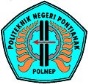 Nama Siswa			: ………………………………………………………………..NIM				: ………………………………Program Studi			: ………………………………………………………………..No. HP				: ………………………………..Berkas yang diserahkan		: 1. Ijasah Terakhir		= 1 Lembar  2. Print out Data Online Portal	= 1 BerkasTanggal,                     /2018Yang Menerima 							Yang Menyerahkan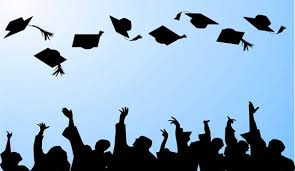 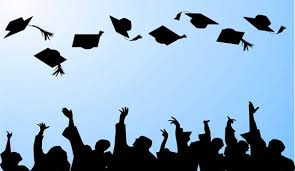 ………………………..							……………………………….Catatan : Bukti tanda terima ini disimpan dengan baik-------------------------------------------------------------------------------------------------------------------------------------------------------------------------Nama Siswa			: ………………………………………………………………..NIM				: ………………………………Program Studi			: ………………………………………………………………..No. HP				: ……………………………….Berkas yang diserahkan		: 1. Ijasah Terakhir		= 1 Lembar  2. Print out Data Online Portal	= 1 BerkasTanggal,                          /2018Yang Menerima 							Yang Menyerahkan………………………..							……………………………….Catatan : Bukti tanda terima ini disimpan dengan baik	